О назначении публичных слушаний по проекту решения о внесении изменений в Устав сельского поселения Языковский сельсовет муниципального района Благоварский район Республики Башкортостан.         В соответствии с частью  3 статьи 28, частью 10 статьи 35  Федерального закона  от 26 октября 2003 года №131-ФЗ « Об общих принципах организации  местного самоуправления в Российской Федерации»  и статьи 11, п. 2  Устава  сельского поселения Языковский сельсовет муниципального района Благоварский район, Совет сельского поселения Языковский сельсовет муниципального района Благоварский район Республики Башкортостан, Совет решил1. Одобрить проект: - О внесении изменений и дополнений в Устав сельского поселения Языковский сельсовет муниципального района Благоварский  район Республики Башкортостан и вынести  на публичные слушания.2. Назначить  публичные слушания по проекту:- О внесении изменений и дополнений в Устав сельского поселения Языковский сельсовет муниципального района Благоварский  район Республики Башкортостан.на 06 декабря 2021 года  в 15.00  часов по адресу: с. Языково, ул. Социалистическая , 1,  кабинет № 3.3. Для подготовки и проведения публичных слушаний по проекту решения  образовать комиссию в следующем составе:Председатель комиссии:Апсаликов Александр Николаевич  – депутат от избирательного округа № 4 .Секретарь комиссии:Абзалов Фанис Фаритович – депутат от избирательного округа № 7.Члены комиссии:Карагузин Рамиль Рауфович - депутат от избирательного округа № 6;Ахтямов Ильгиз Анварович - депутат от избирательного округа №  3;4. Обнародовать проект решения:- “О внесении изменений и дополнений в Устав сельского поселения Языковский сельсовет муниципального района Благоварский  район Республики Башкортостан» путем размещения на информационном стенде сельского поселения Языковский сельсовет   муниципального района Благоварский район  по адресу: с. Языково, ул. Социалистическая, а также в сети Интернет на официальном сайте сельского поселения. 5. Установить прием письменных предложений жителей сельского поселения Языковский сельсовет  по проекту решения  в срок с  22 ноября 2021года по 06 декабря 2021 года  по адресу: с. Языково, ул. Социалистическая, 1.6. Обнародовать настоящее  решение на информационном стенде сельского поселения Языковский сельсовет  муниципального района Благоварский район Республики Башкортостан по адресу: с. Языково, ул. Социалистическая, 1Глава сельского поселенияЯзыковский сельсовет                            			    Р. Р. Еникеев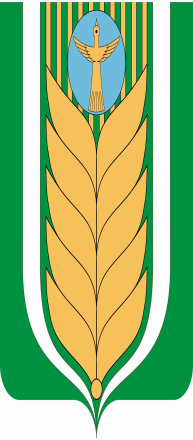 БАШҠОРТОСТАН РЕСПУБЛИКАhЫСОВЕТ  БЛАГОВАР  РАЙОНЫСЕЛЬСКОГО ПОСЕЛЕНИЯ МУНИЦИПАЛЬ РАЙОНЫНЫҢ ЯЗЫКОВСКИЙ СЕЛЬСОВЕТЯЗЫКОВ АУЫЛ СОВЕТЫ МУНИЦИПАЛЬНОГО РАЙОНААУЫЛ БИЛӘМӘhЕБЛАГОВАРСКИЙ РАЙОНСОВЕТЫбишенсе   сакырылышРЕСПУБЛИКА БАШКОРТОСТАНпятый созывҠарарРЕШЕНИЕ        22 ноябрь 2021 й.      № 11-10922 ноября 2021г.